This document contains the following attachments:–	Att.1: Updated TDD–	Att.2: Updated CfTGP______________________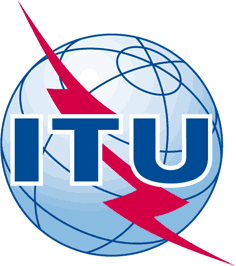 INTERNATIONAL TELECOMMUNICATION UNIONTELECOMMUNICATION
STANDARDIZATION SECTORSTUDY PERIOD 2017-2020INTERNATIONAL TELECOMMUNICATION UNIONTELECOMMUNICATION
STANDARDIZATION SECTORSTUDY PERIOD 2017-2020FGAI4H-M-021FGAI4H-M-021INTERNATIONAL TELECOMMUNICATION UNIONTELECOMMUNICATION
STANDARDIZATION SECTORSTUDY PERIOD 2017-2020INTERNATIONAL TELECOMMUNICATION UNIONTELECOMMUNICATION
STANDARDIZATION SECTORSTUDY PERIOD 2017-2020ITU-T Focus Group on AI for HealthITU-T Focus Group on AI for HealthINTERNATIONAL TELECOMMUNICATION UNIONTELECOMMUNICATION
STANDARDIZATION SECTORSTUDY PERIOD 2017-2020INTERNATIONAL TELECOMMUNICATION UNIONTELECOMMUNICATION
STANDARDIZATION SECTORSTUDY PERIOD 2017-2020Original: EnglishOriginal: EnglishWG(s):WG(s):PlenOnline, 28-30 September 2021Online, 28-30 September 2021DOCUMENTDOCUMENTDOCUMENTDOCUMENTDOCUMENTSource:Source:TG-Symptom Topic DriverTG-Symptom Topic DriverTG-Symptom Topic DriverTitle:Title:Updates for Symptom assessment (TG-Symptom)Updates for Symptom assessment (TG-Symptom)Updates for Symptom assessment (TG-Symptom)Purpose:Purpose:DiscussionDiscussionDiscussionContact:Contact:Henry Hoffmann
Ada Health, GermanyHenry Hoffmann
Ada Health, GermanyEmail: henry.hoffmann@ada.comAbstract:This document contains the Updates for Symptom assessment (TG-Symptom) for the FG-AI4H Online, 28-30 September 2021. This TG was created in Meeting B.